В первой декаде сентября в рамках праздника День леса в образовательных учреждениях прошел районный конкурс костюмов «Лесные фантазии».  В конкурсе приняли участие 9 дошкольных образовательных учреждений (МБДОУ «Детский сад №6», МБДОУ «Детский сад "Родничок" д.Вяткино», МБДОУ "Детский сад "Малыш" поселка Головино", МБДОУ «Чамеревский детский сад» Кондряевское, МБДОУ «Детский сад №2 п.Андреево», МБДОУ «Детский сад №3 п.Андреево»,  МБДОУ «Детский сад «Аленушка» поселка Головино», МБДОУ «Детский сад п. Кр. Богатырь»,  МБДОУ "Детский сад "Сказка" города Судогда комбинированного вида")  и 6 общеобразовательных учреждений (МБОУ «Краснобогатырская СОШ», МБОУ «Воровская СОШ», МБОУ «Головинская СОШ», МБОУ «Кондряевская ООШ», МБОУ «Андреевская СОШ», МБОУ «Мошокская СОШ», МБОУ «Муромцевская СОШ»). Всего на конкурс было представлено 60 костюмов. Оргкомитет отмечает оригинальность, эстетичность представленных  работ, соответствие тематике.Победителями и призерами  районного конкурса костюмов «Лесные фантазии» стали:в  номинации    «Дошкольные образовательные учреждения»1 место – коллектив МБДОУ №2 п. Андреево «Грибная семейка»2 место – МБДОУ «Детский сад №6 г. Судогда» Коллекция костюмов «Времена года», воспитатели Исаева И.Н. и Мочалова И.Н.2 место – коллектив МБДОУ "Детский сад "Сказка" города Судогда комбинированного вида" костюмы «Березка и елочка»3 место – МБДОУ "Детский сад "Родничок" д. Вяткино» с костюмами: «Рябинки», «Подсолнух», «Берёзка», автор  Андрусенко Марина Александровна,  3 место – МБДОУ "Детский сад "Малыш" поселка Головино"Авторы: воспитатели Мирзоева Татьяна Алексеевна и Печенина Марина Александровна с костюмами: "Раз грибочек, два грибочек..." и "Лесная земляничка"в  номинации «Общеобразовательные организации»1 место – МБОУ «Головинская СОШ» костюм «Ёжик» Русаков Илья, 8 лет, рук. Федорова О.Е.2 место – МБОУ Воровская СОШ", костюм "Королева осени", Пляницына Ева, рук. Тюрикова М.Е.3 место – МБОУ «Краснобогатырская СОШ, костюм «Золотая осень», Сидорова Оксана, 11 лет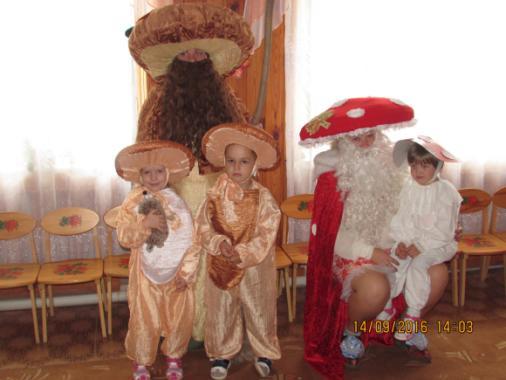 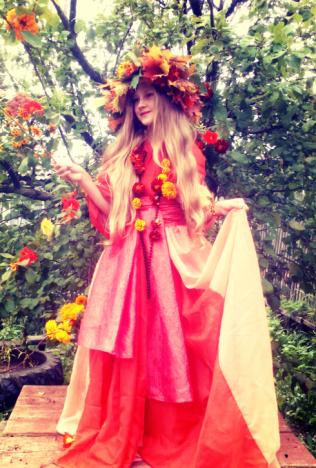 